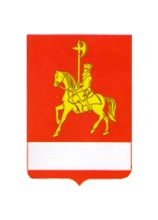 АДМИНИСТРАЦИЯ КАРАТУЗСКОГО РАЙОНАПОСТАНОВЛЕНИЕ27.01.2017                                   с. Каратузское            	                              № 49-пО внесении изменений в постановление администрации Каратузского района от 28.10.2013 № 1006-п «Об утверждении Примерного положения об оплате труда работников муниципальных бюджетных, казенных, автономных учреждений, подведомственных управлению образования администрации Каратузского района»В соответствии со ст. 145 Трудового кодекса Российской Федерации, Решением Каратузского районного Совета депутатов от 01.07.2010 № 03-20 "Об оплате труда работников муниципальных бюджетных, казенных, автономных учреждений и работников органов местного самоуправления района по должностям, не отнесенным к муниципальным должностям и должностям муниципальной службы", статьей 28 Устава Муниципального образования «Каратузский район»,  ПОСТАНОВЛЯЮ:Внести в постановление администрации Каратузского района от 28.10.2013 № 1006-п «Об утверждении Примерного положения об оплате труда работников муниципальных бюджетных, казенных, автономных учреждений, подведомственных управлению образования администрации Каратузского района» (в редакции от 10.11.2016 г. № 636-п) следующие изменения:в Примерном положении об оплате труда работников муниципальных бюджетных, казенных, автономных учреждений, подведомственных управлению образования администрации Каратузского района (далее – Примерное положение):раздел III «Условия оплаты труда руководителей учреждений, их заместителей и главных бухгалтеров» дополнить пунктом 9 следующего содержания:«9. Предельный уровень соотношения среднемесячной заработной платы руководителей, их заместителей, главных бухгалтеров муниципальных бюджетных и казенных учреждений, подведомственных управлению образования администрации Каратузского района, формируемой за счет всех источников финансового обеспечения и рассчитываемой за календарный год, и среднемесячной заработной платы работников учреждений (без учета заработной платы соответствующего руководителя, его заместителей, главного бухгалтера) составляет в кратности до 3».2.Контроль за исполнением настоящего постановления возложить на       А.А. Савина, заместителя главы района по социальным вопросам – руководителя управления образования.3. Постановление вступает в силу в день, следующий за днем его официального опубликования в периодическом печатном издании Вести муниципального образования «Каратузский район» и применяется к правоотношениям, возникшим с 1 января 2017 года.И.о. главы района                                                                               Е.И. Тетюхин